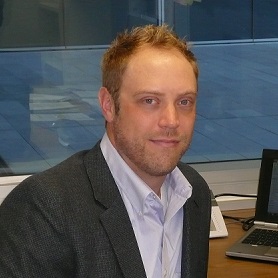 Andrew Hinrichs, Ph.D.
Assistant Professor, Management Department of Management, Operations, and MarketingCollege of Business AdministrationDr. Hinrichs is an Assistant Professor of Management Who joined California State University, Stanislaus In 2014.He earned his Ph.D. in organizational studies in the Management department at the Mays Business School, Texas A&M University, obtained his M.B.A. from University of New Mexico and spent one year at the University of Western Australia as a Post-Doctoral Research Fellow. His research interests center around leadership, followership, authority, power, teams, ethics and issues of leader legitimacy. Dr. Hinrichs has presented his research at the Academy of Management, the Western Academy of Management, the Southwest Academy of Management, and the Western Business & Management Association. His research has been published in the Journal of Applied Social Psychology, Employee Responsibilities and Rights Journal and Corporate Reputation Review. Dr. Hinrichs has several years of professional work experience including financial/managerial positions at Wells Fargo, U.S. Bank, Target Corp. and Investment Management Research. In his free time, Dr. Hinrichs enjoys skiing, camping and ice hockey.